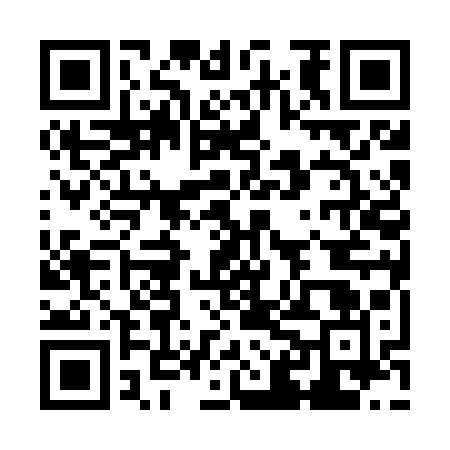 Ramadan times for Sillaotsa, EstoniaMon 11 Mar 2024 - Wed 10 Apr 2024High Latitude Method: Angle Based RulePrayer Calculation Method: Muslim World LeagueAsar Calculation Method: HanafiPrayer times provided by https://www.salahtimes.comDateDayFajrSuhurSunriseDhuhrAsrIftarMaghribIsha11Mon4:294:296:4512:284:066:126:128:2012Tue4:254:256:4212:274:086:146:148:2213Wed4:224:226:3912:274:106:166:168:2514Thu4:194:196:3612:274:126:196:198:2815Fri4:154:156:3312:264:146:216:218:3016Sat4:124:126:3012:264:156:246:248:3317Sun4:094:096:2712:264:176:266:268:3618Mon4:054:056:2412:264:196:286:288:3919Tue4:024:026:2112:254:216:316:318:4220Wed3:583:586:1812:254:236:336:338:4521Thu3:543:546:1612:254:256:356:358:4722Fri3:513:516:1312:244:276:376:378:5023Sat3:473:476:1012:244:286:406:408:5324Sun3:433:436:0712:244:306:426:428:5625Mon3:403:406:0412:244:326:446:449:0026Tue3:363:366:0112:234:346:476:479:0327Wed3:323:325:5812:234:366:496:499:0628Thu3:283:285:5512:234:376:516:519:0929Fri3:243:245:5212:224:396:546:549:1230Sat3:203:205:4912:224:416:566:569:1631Sun4:164:166:461:225:437:587:5810:191Mon4:124:126:431:215:448:018:0110:222Tue4:074:076:411:215:468:038:0310:263Wed4:034:036:381:215:488:058:0510:294Thu3:593:596:351:215:498:088:0810:335Fri3:543:546:321:205:518:108:1010:376Sat3:503:506:291:205:538:128:1210:417Sun3:453:456:261:205:548:158:1510:448Mon3:403:406:231:195:568:178:1710:489Tue3:353:356:201:195:588:198:1910:5310Wed3:303:306:171:195:598:228:2210:57